Список победителей «Компот-2018»Номинация «Социальная реклама «Статика»1 место – Матвеева Дарья, ВоронежНазвание работы: "Не делайте детей заложниками вашего выбора" + еще работы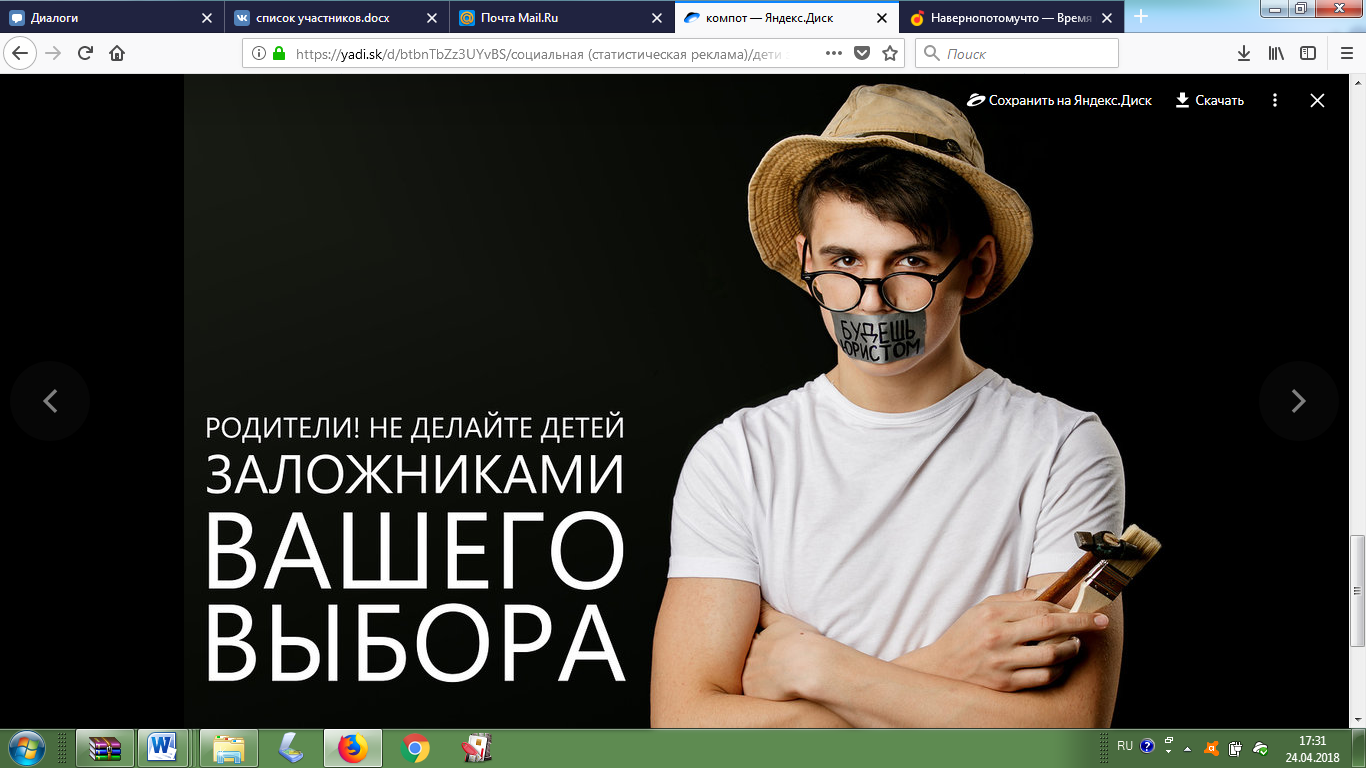 2 место - Гаврилов Виталий, ТаганрогНазвание работы: «Открой книгу» + еще работы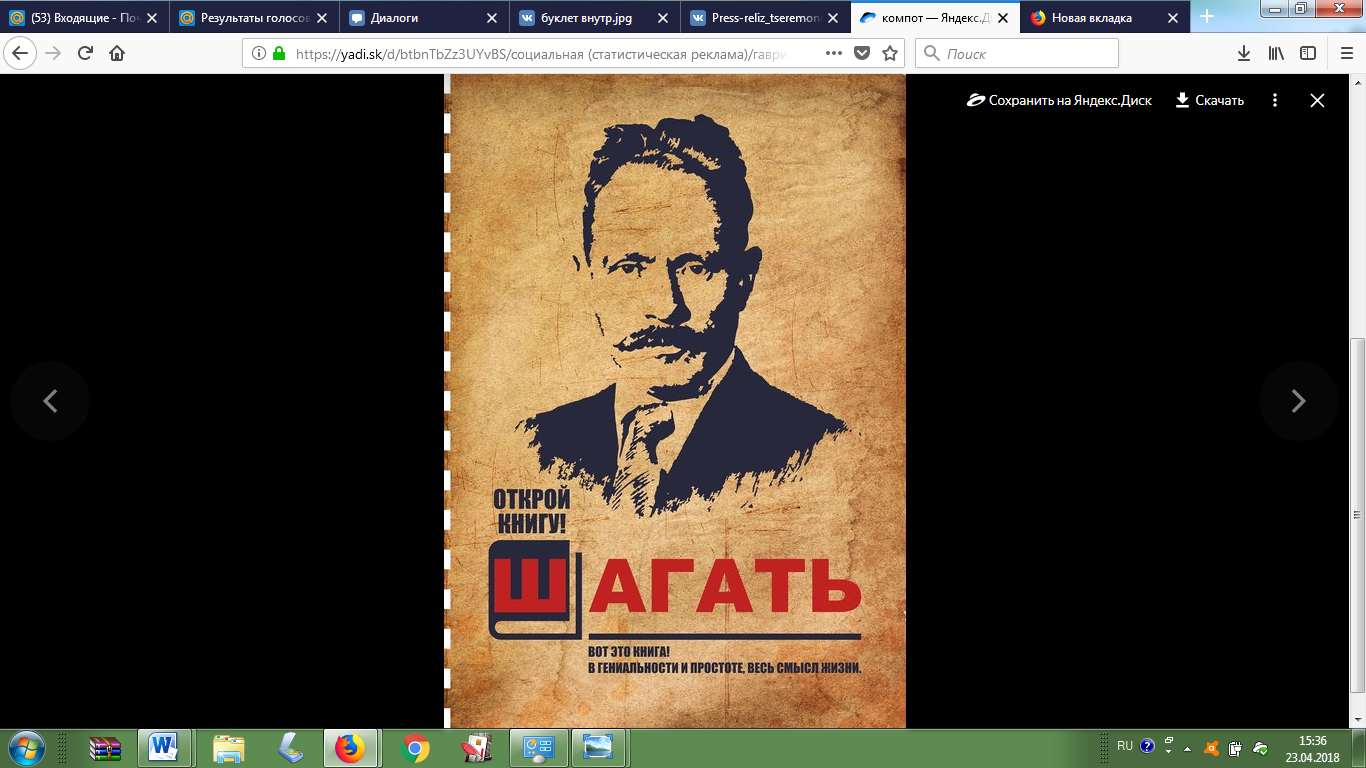 3 место – Гриценко Юлия, ЧелябинскНазвание работы «Береги Природу»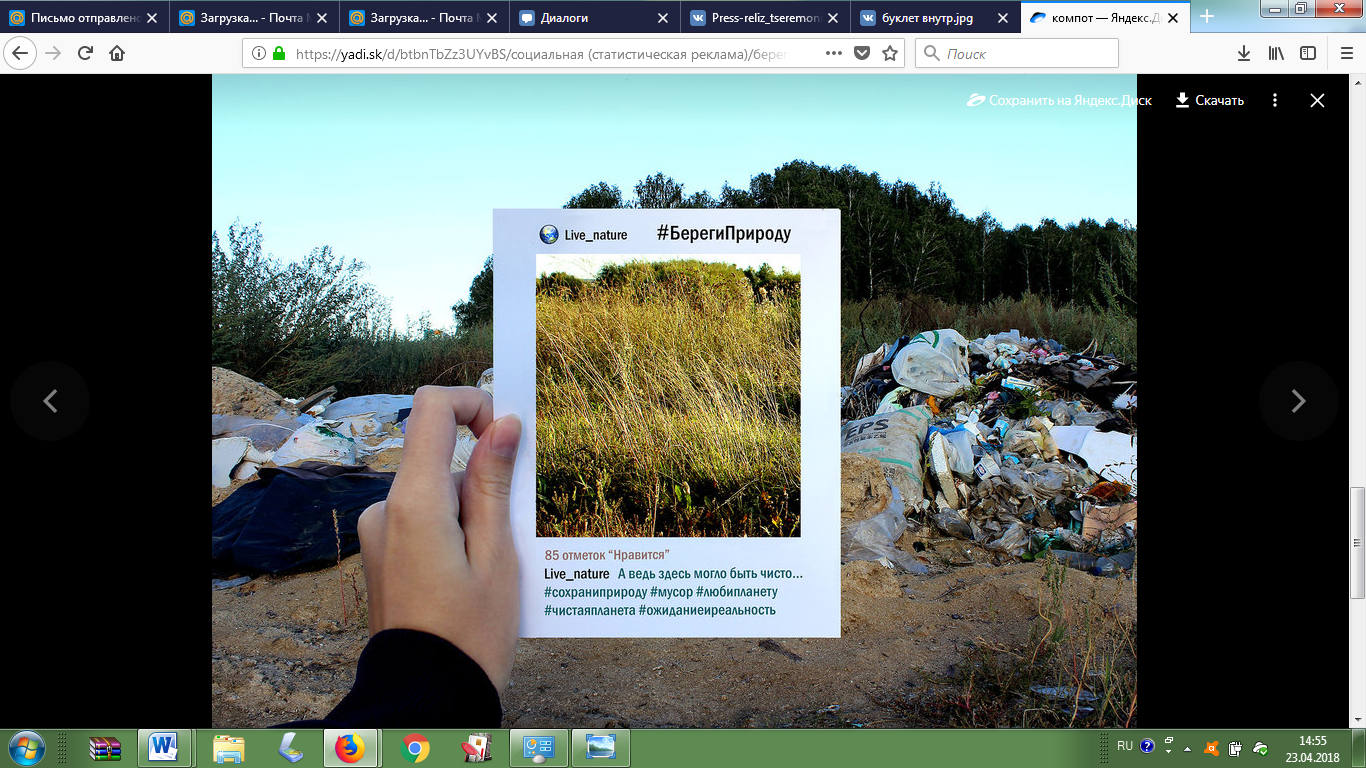 Номинация «Социальная реклама «Динамика»2 место – Недорезова Ольга, ОренбургНазвание работы: «О добре»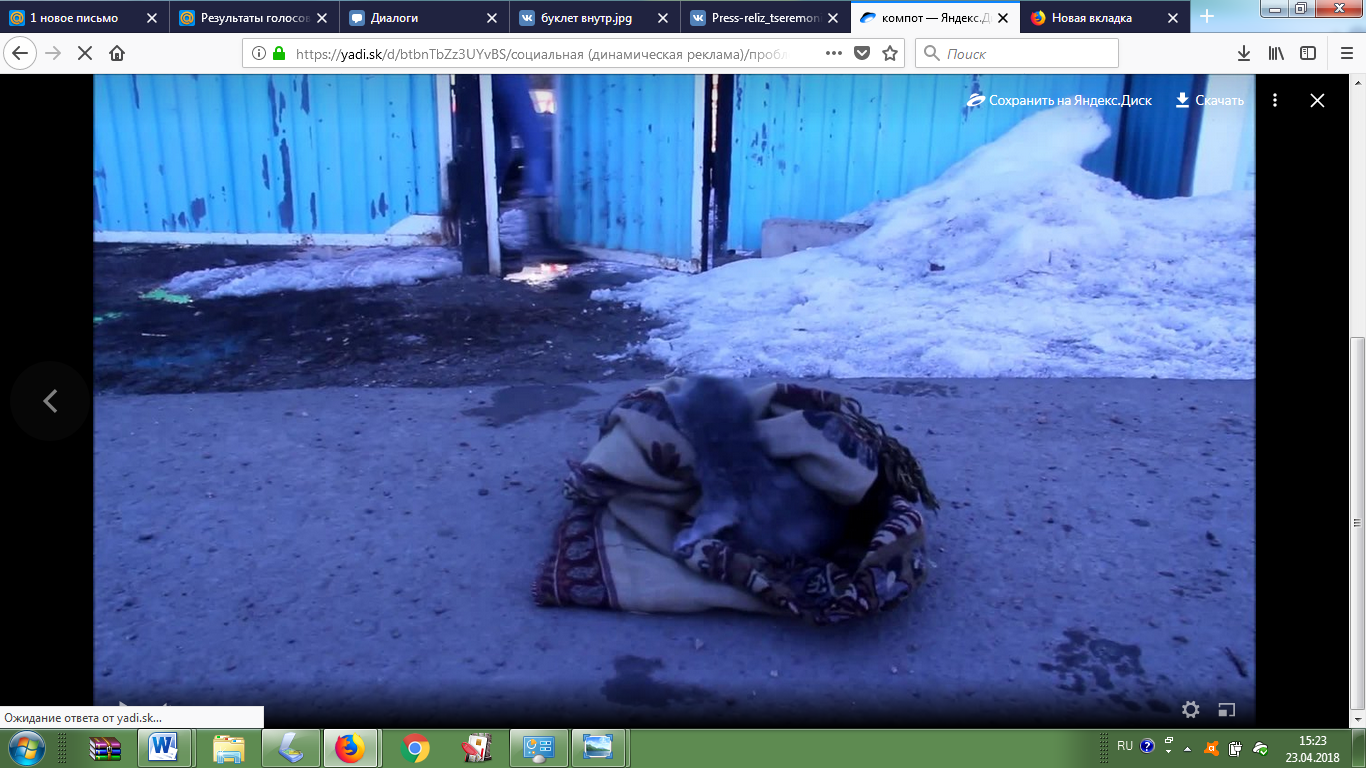 Номинация «Коммерческая реклама  «Статика» Место – Эвелина Лодякова,  Актюбинск.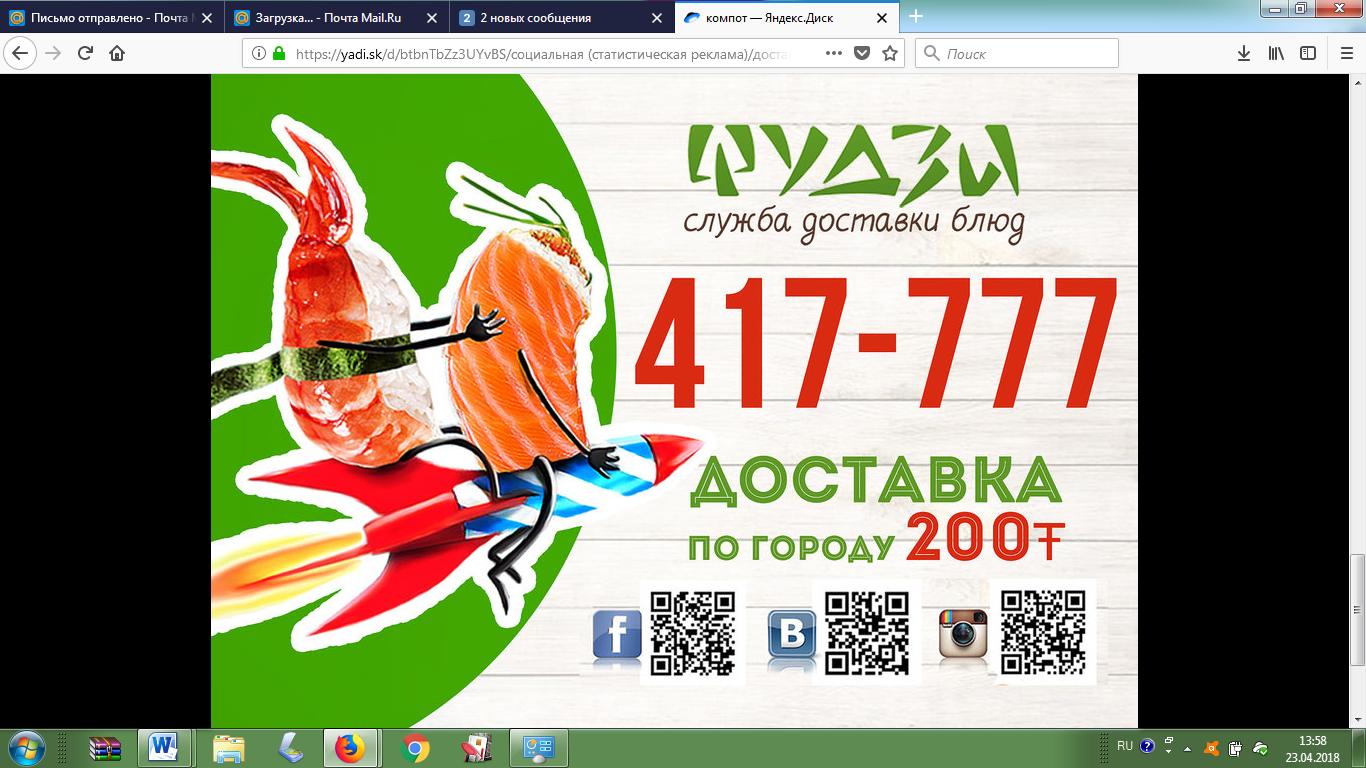 2 место – Кирилл Поветьев, ОренбургНазвание работы: «Магазин обуви»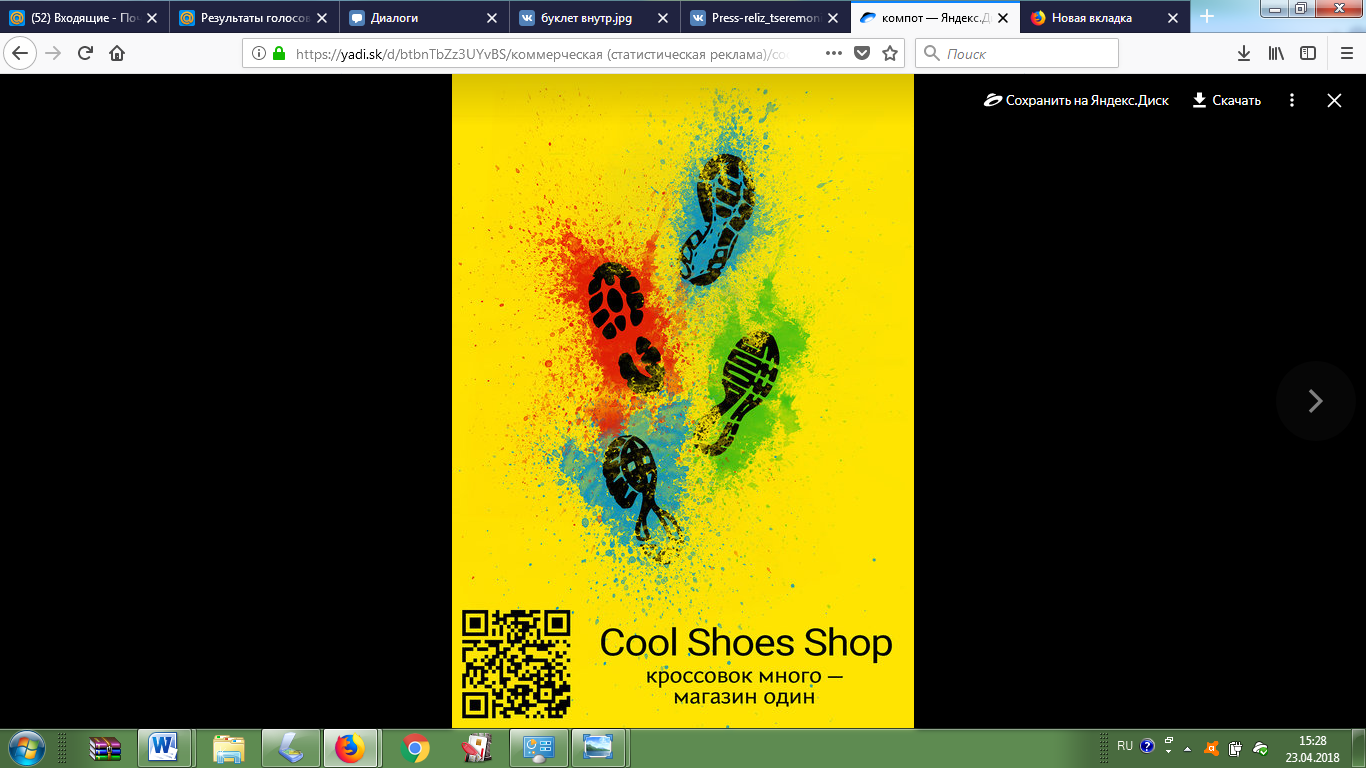  3 место – Елена Трофимова, Оренбург,Название работы: «Детский праздник»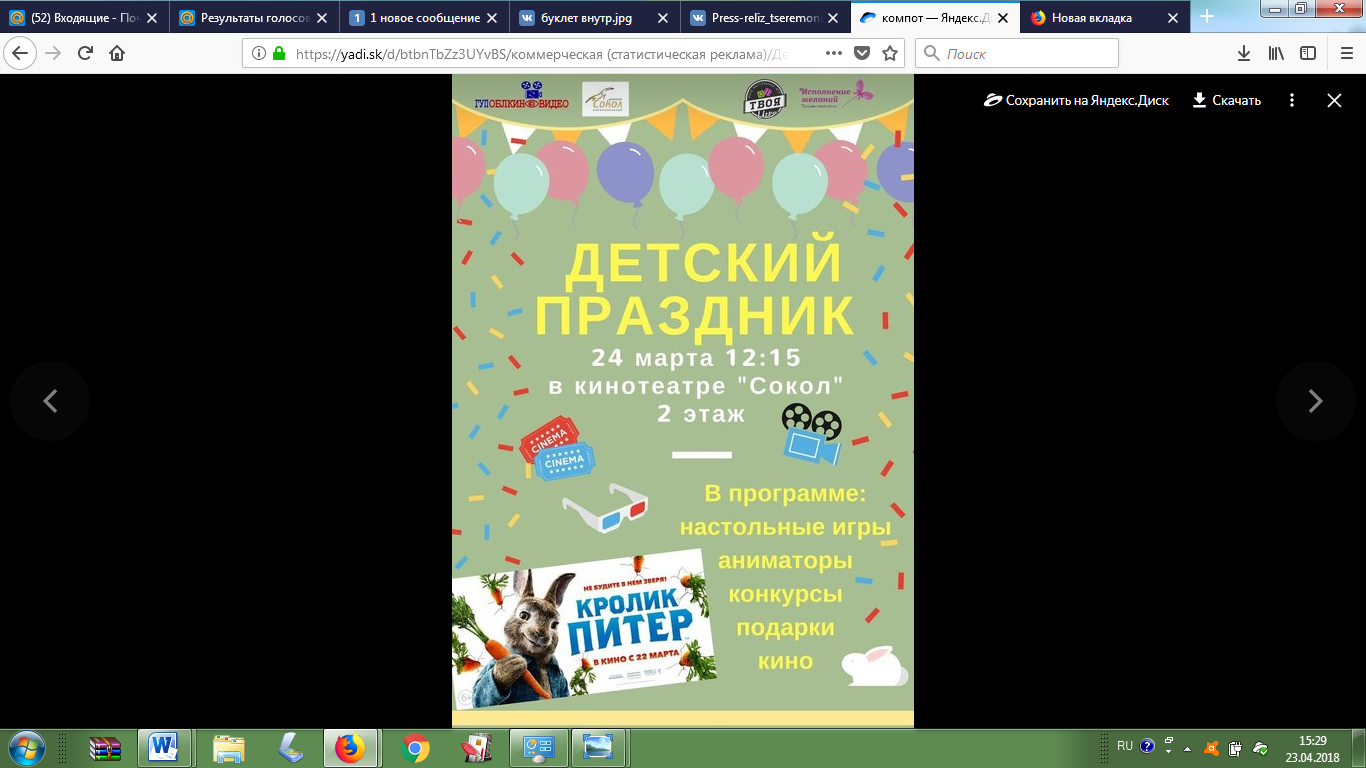 Номинация «Коммерческая реклама «Динамика»1 место – Александр Обердерфер, Оренбург; Егор Андросов, Санкт-Петербург. Название работы:  «Доставка еды»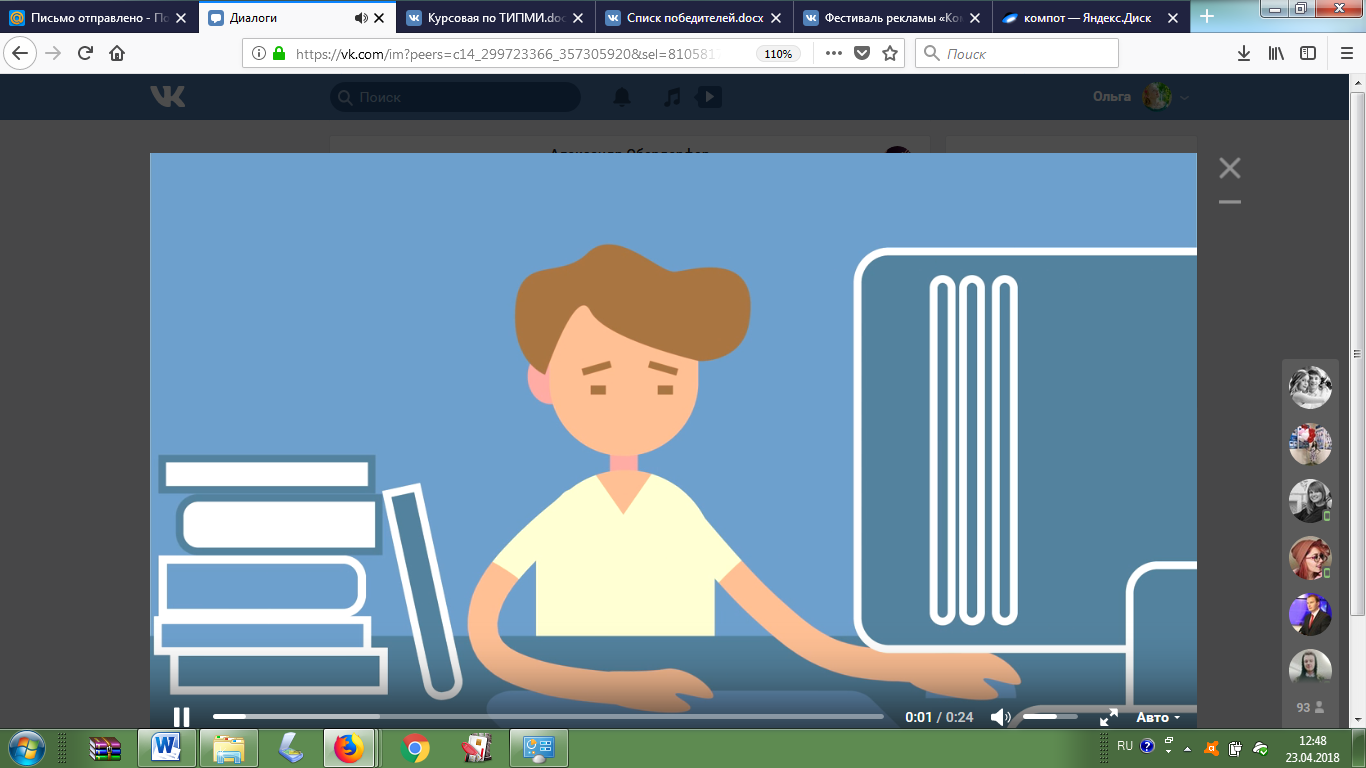 2 место – Анита Гишян, Оренбург Название работы:  «Спортивное питание «Бизон»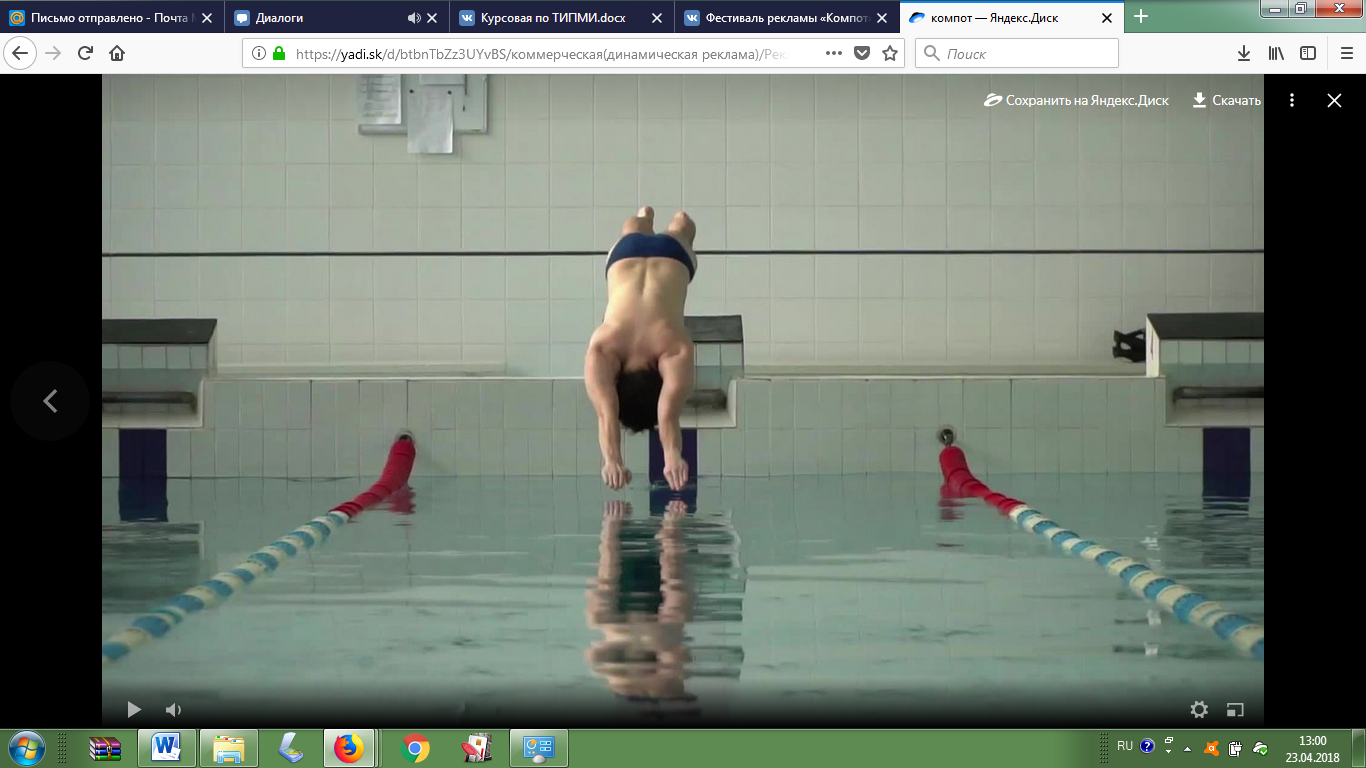 3 место –  Анна Сковикова, ОренбургНазвание работы:  «Салон красоты»  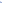 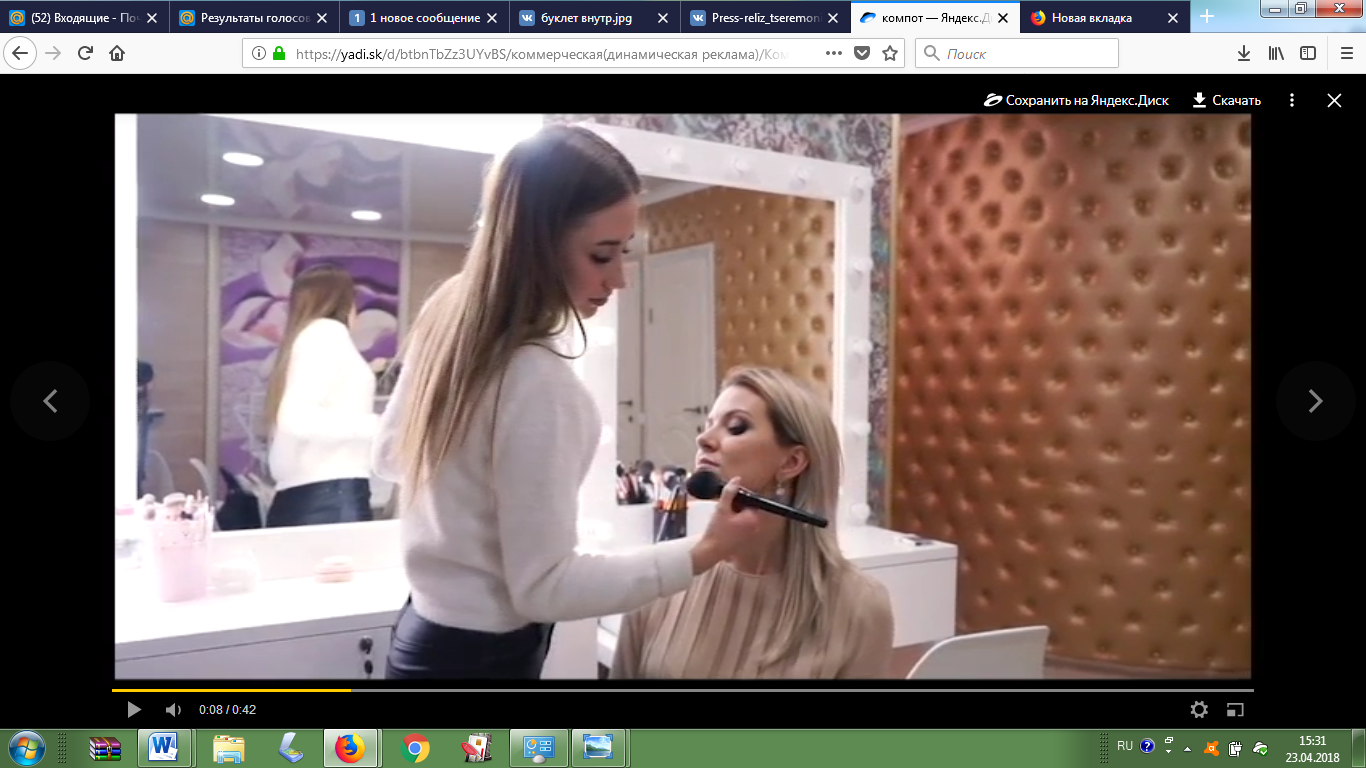 Номинация «Доброе сердце» 1 место  - Денис Платонихин, Валентина Буракова, Мария Романова Название работы: Приют «Отрада»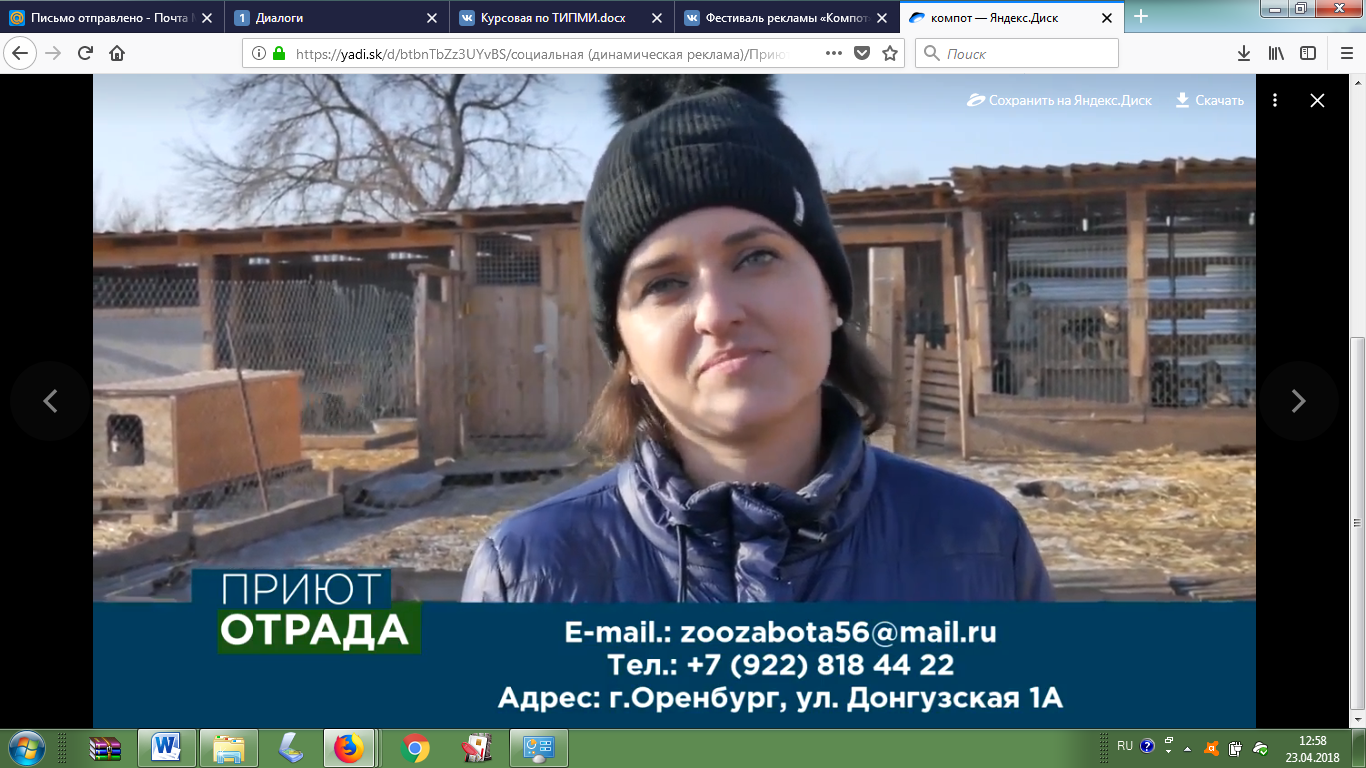  2 место -  Виталий Гаврилов, ТаганрогНазвание работы:  «Они ждут – приюти!».  + еще работы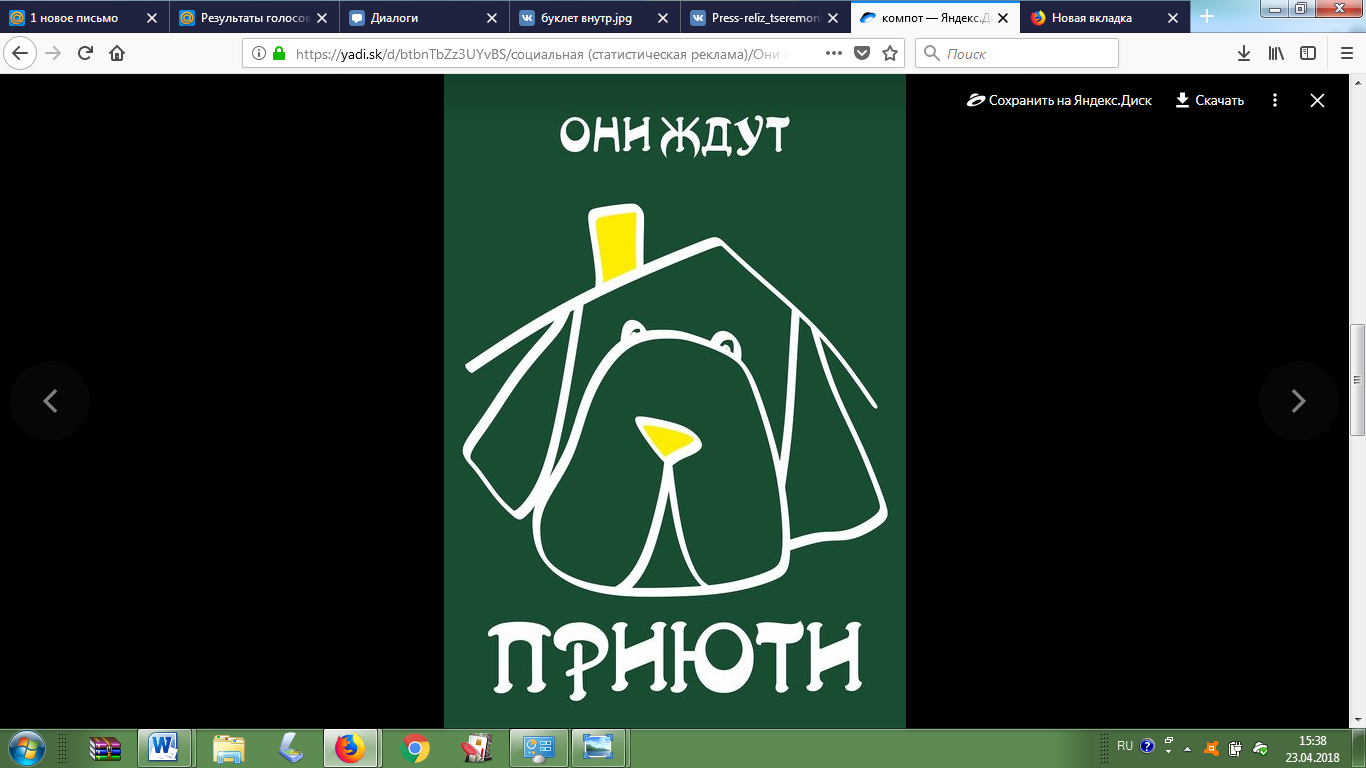 3 место – Александра Побегайло, ОренбургНазвание работы:  «Старость в радость»Номинация «Рекламный интернет-проект»1 место – Трофимова Елена, ОренбургНазвание:  «Как продвигать кинотеатр Сокол» «Вконтакте»?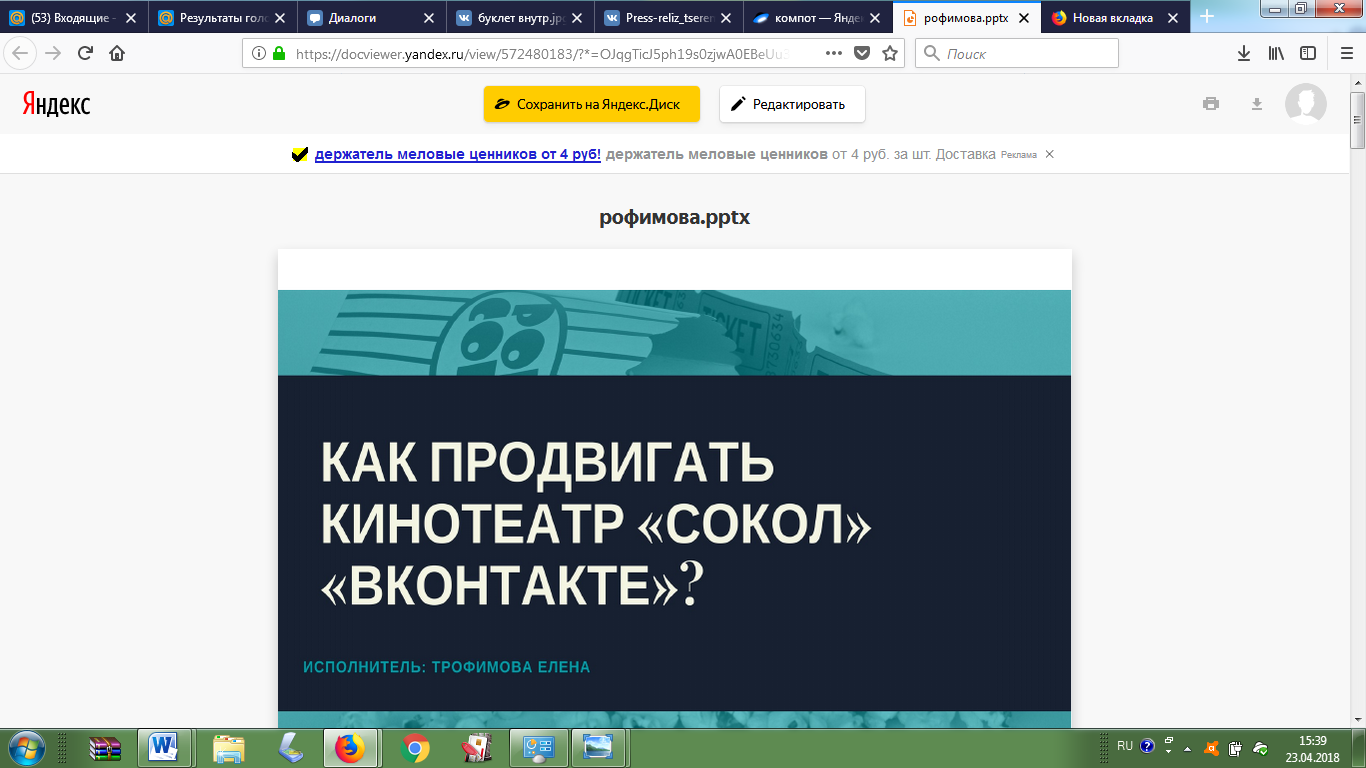 2 место -  Елена Захарова, ОренбургНазвание:  «Рекламный интернет-проект «ШУМ»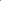 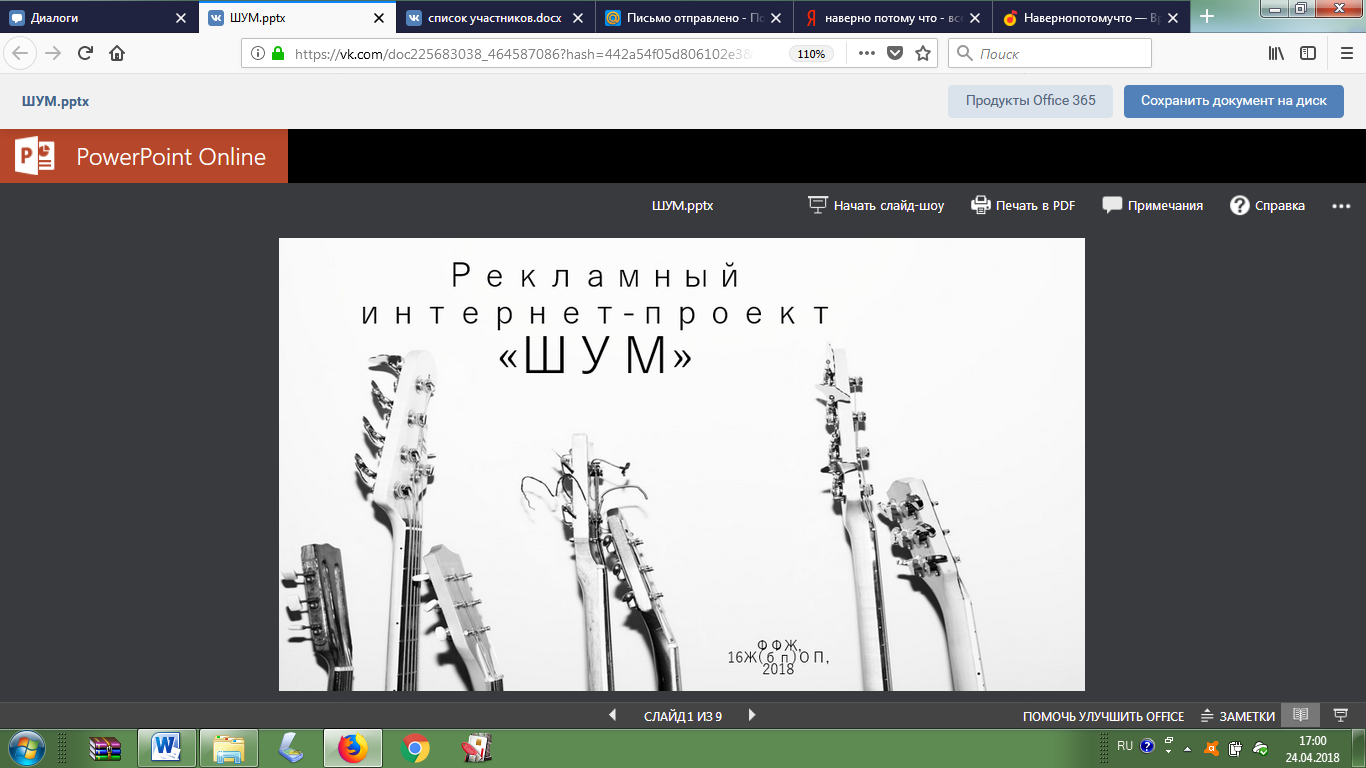 Номинация: «Толерантность и противодействие экстремизму»Спецприз -  Александра Побегайло, ОренбургНазвание работы: «Оправдать терроризм невозможно»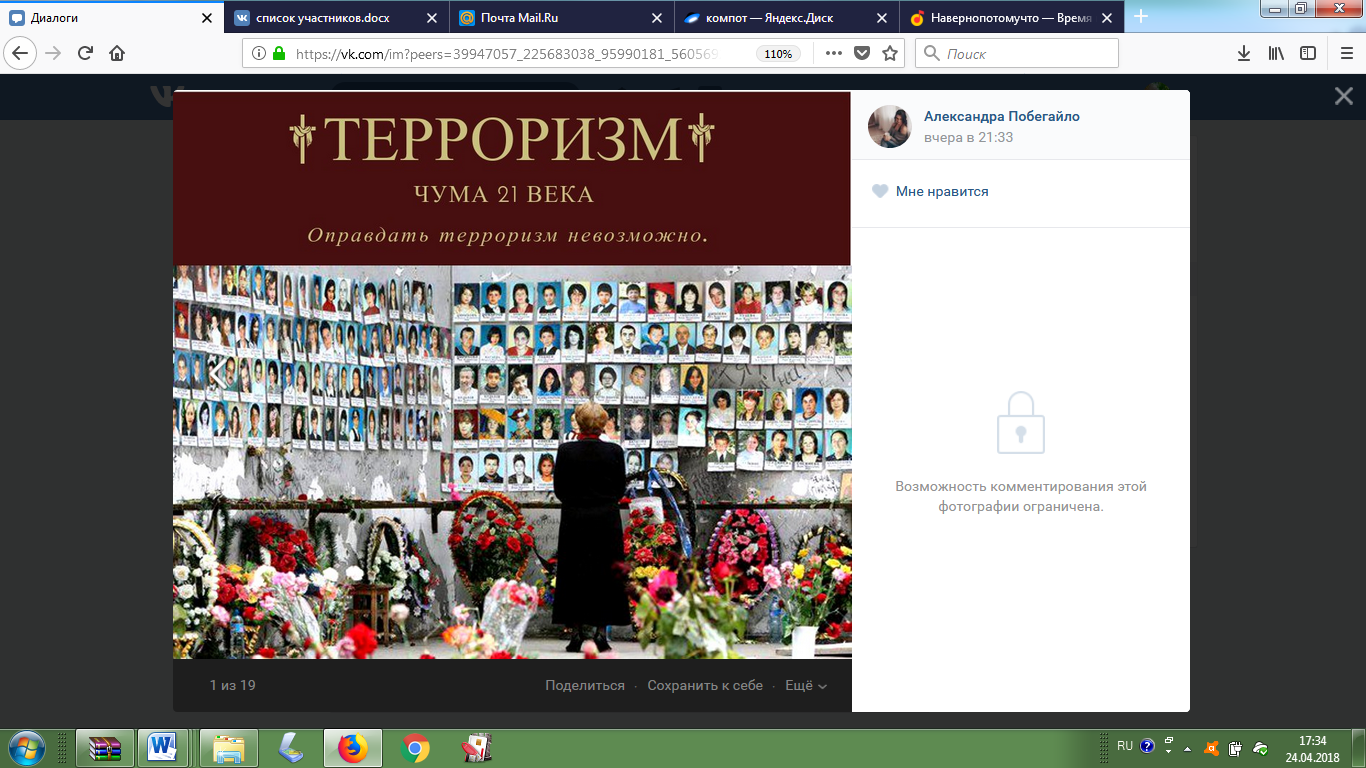 Номинация «Реклама для партнеров. Мегафон»1 место - Юлия Яковлева, Анастасия Иванова, ОренбургНазвание работы: «Самый быстрый мобильный интернет»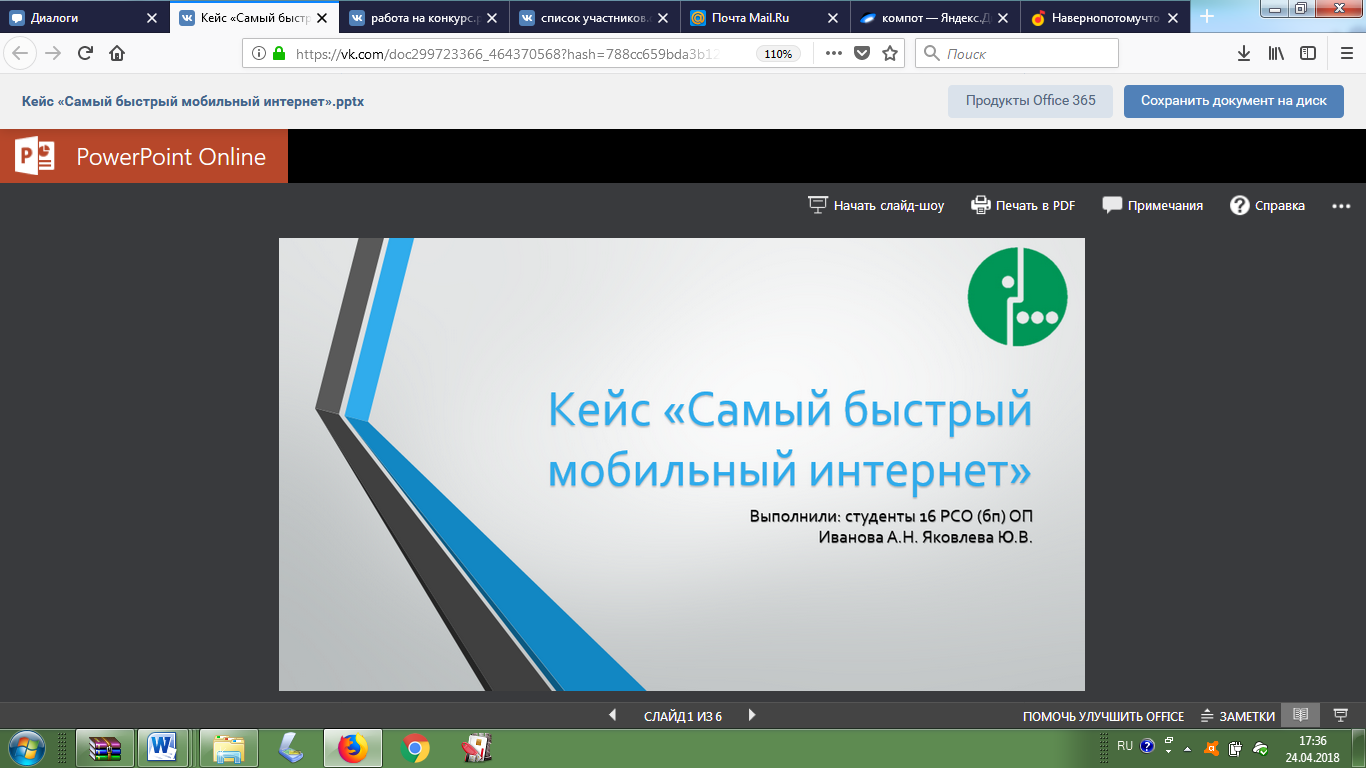 Номинация «Приз зрительских симпатий» 1 место - Юлия Конева, ОренбургНазвание работы: «Лайкоголизм»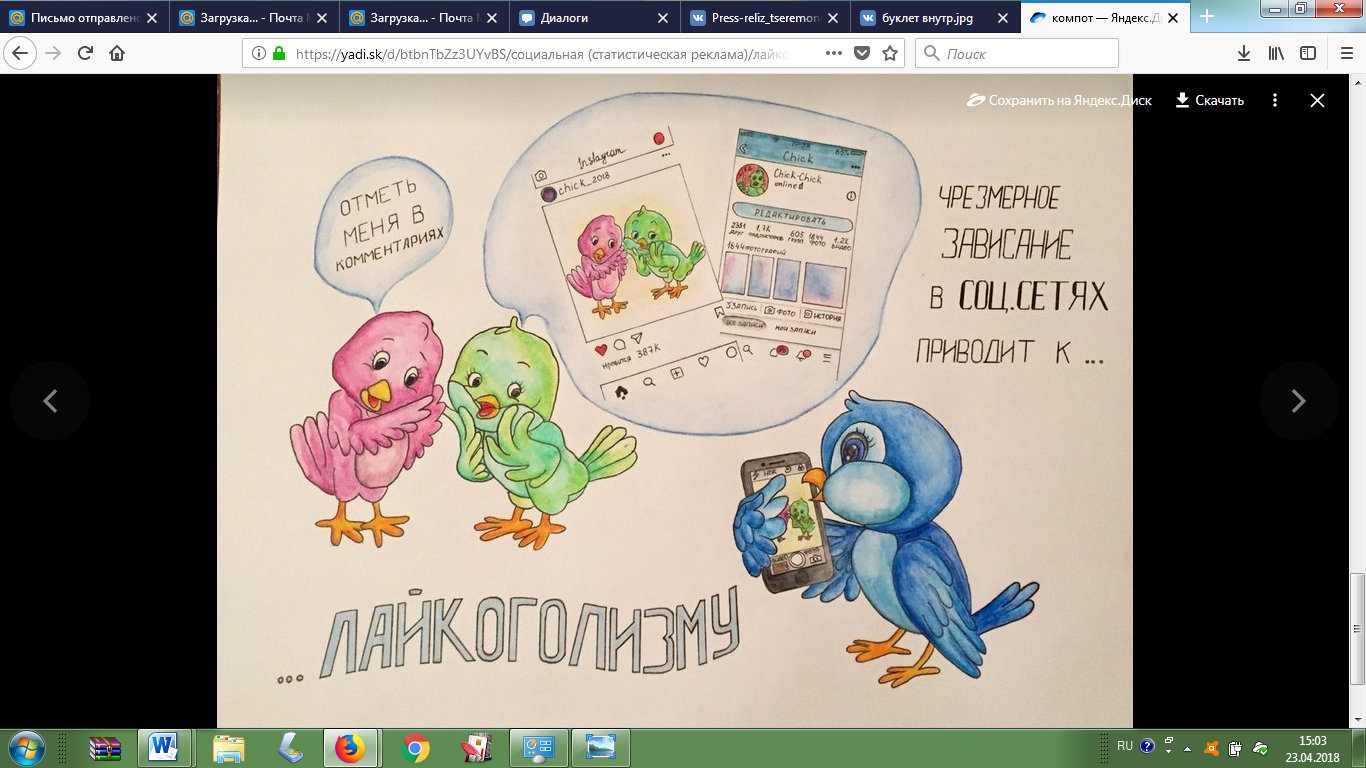 